第１号様式（第３）資源物回収事業実施団体登録申請書　　年　　月　　日　府中市長　資源物回収事業に取り組む市民団体として登録を受けたいので、次のとおり申請します。　回収活動アンケート（予定を記入してください）　１　回収品目　古布類　　　新　聞　　　雑　誌　　　段ボール　　　びん類　　（○で囲む）　紙パック　　　スチール缶　　　アルミ缶　　ペットボトル　２　活動日　 　　第２・第４土曜日　　※不定期の場合は月間予定回数を記入　　　主な集積場所　　　 宮西町２－２４　市役所脇　　 　　　　　　　　　　　　回収対象区域　　　 宮西町２・３丁目　　　　　　　　　　　　　　　　　　　　　　　　　　　　　　　　　※住所または地図（別紙または本紙裏面に）で示してください　３　参加世帯数　　約　　５０　　　世帯　　　　　　　　　４　回収業者　　　　○○商店　　　　　　　　　　　　　　　【市受付印】　《提出先》府中市生活環境部資源循環推進課３R推進係　　TEL:042-335-4437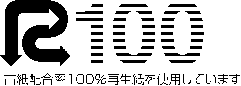 登録区分
（○で囲む。）登録区分
（○で囲む。）継 続　・　新 規継 続　・　新 規継 続　・　新 規団　体　名団　体　名※　団体名の変更があった場合は、旧称も記入してください。府中市役所会（旧称：　府中リサイクル会　　　　　　　　　　　　　　　　　　　）※　団体名の変更があった場合は、旧称も記入してください。府中市役所会（旧称：　府中リサイクル会　　　　　　　　　　　　　　　　　　　）※　団体名の変更があった場合は、旧称も記入してください。府中市役所会（旧称：　府中リサイクル会　　　　　　　　　　　　　　　　　　　）代表者氏　名電話番号042-335-4437代表者住　所※　集合住宅は、部屋番号まで記入してください。府中市　宮西町２－２４※　集合住宅は、部屋番号まで記入してください。府中市　宮西町２－２４※　集合住宅は、部屋番号まで記入してください。府中市　宮西町２－２４添付書類添付書類　委 任 状　委 任 状　委 任 状市記入欄市記入欄市記入欄